Šíření a replikace
SARS-CoV-2Biologie, 1. ročník (kvinta)V lekci se zaměříme na to, jak se viry šíří z hostitele na hostitele, jaké jsou příznaky onemocnění COVID-19 a co se děje s virem po jeho vstupu do těla hostitele – jak napadá buňky a využívá jejich systém pro vlastní replikaci. Na závěr se pokusíme identifikovat častá fake news ve spojitosti s probíhající pandemií.Obsah lekce:Šíření virůNapojení na buňku lidského těla a replikaceAktivita na závěr Výstupy:Žák podle svých schopností:vysvětlí, jak se viriony šíří z hostitele na hostitele popíše proces napadení hostitelské buňky vysvětlí, jak se viriony množí (proces replikace)Klíčová slova: virus, koronavirus, replikace, infekce, glykoprotein, absorpce, šířeníČasová dotace:minutŠíření virůV úvodu si studenti zopakují důležité obecné informace o přenosu virionů na hostitele, včetně ilustračního gifu a videa o přenosu kapénkových infekcí. 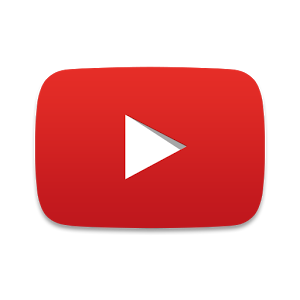 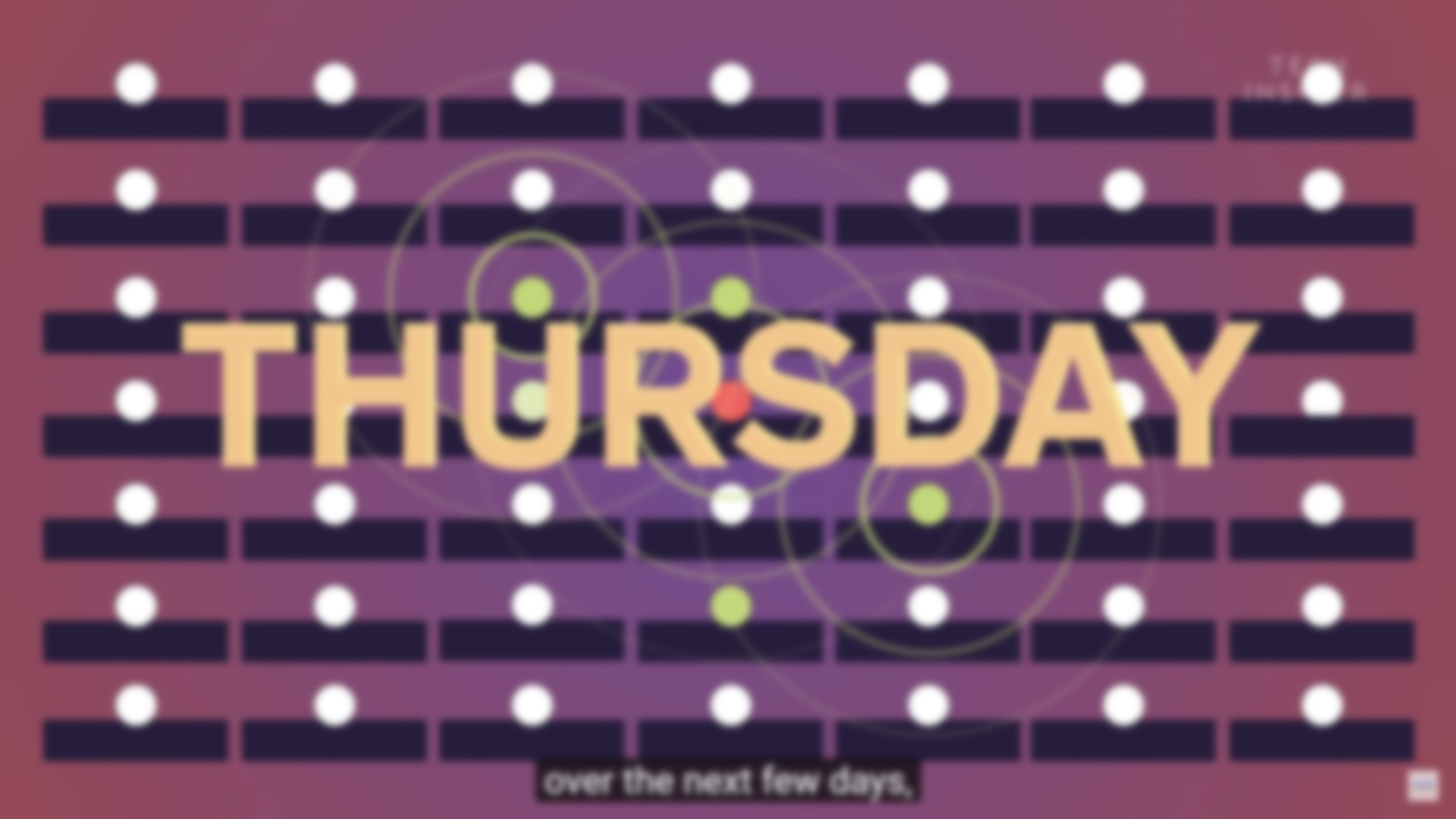 Po nastudování studenti odpoví na následující otázky:Jak se šíří virus SARS-CoV-2?Může nakažený člověk nemoc šířit před tím, než u nej vypuknou první příznaky?Jak se testují pacienti pro prokázání nákazy?Napojení na buňku lidského těla a replikaceV druhé části se studenti za pomoci modelu živočišné buňky, RNA a samotného koronaviru dozví více o tom, jak probíhá samotné nakažení organismu virem.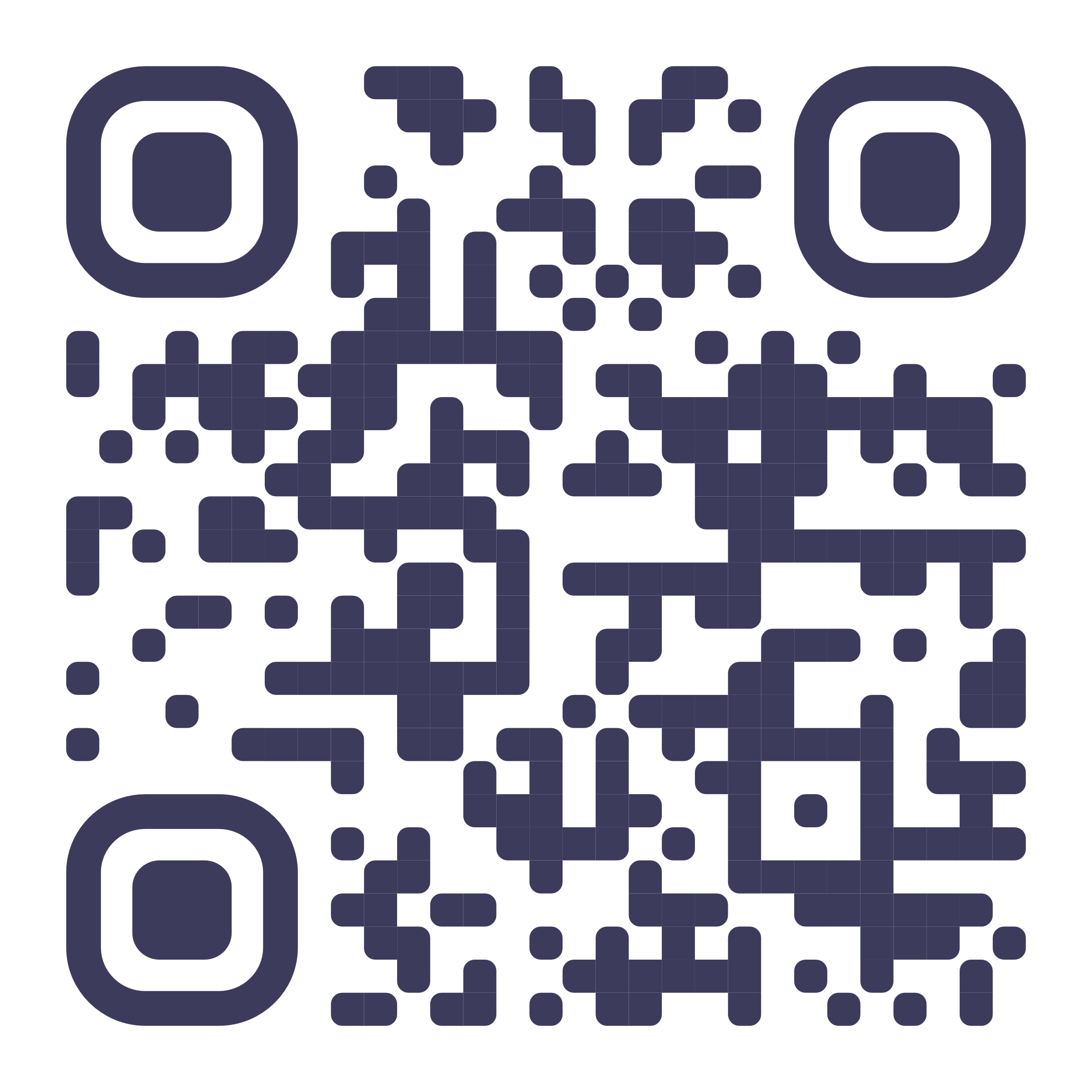 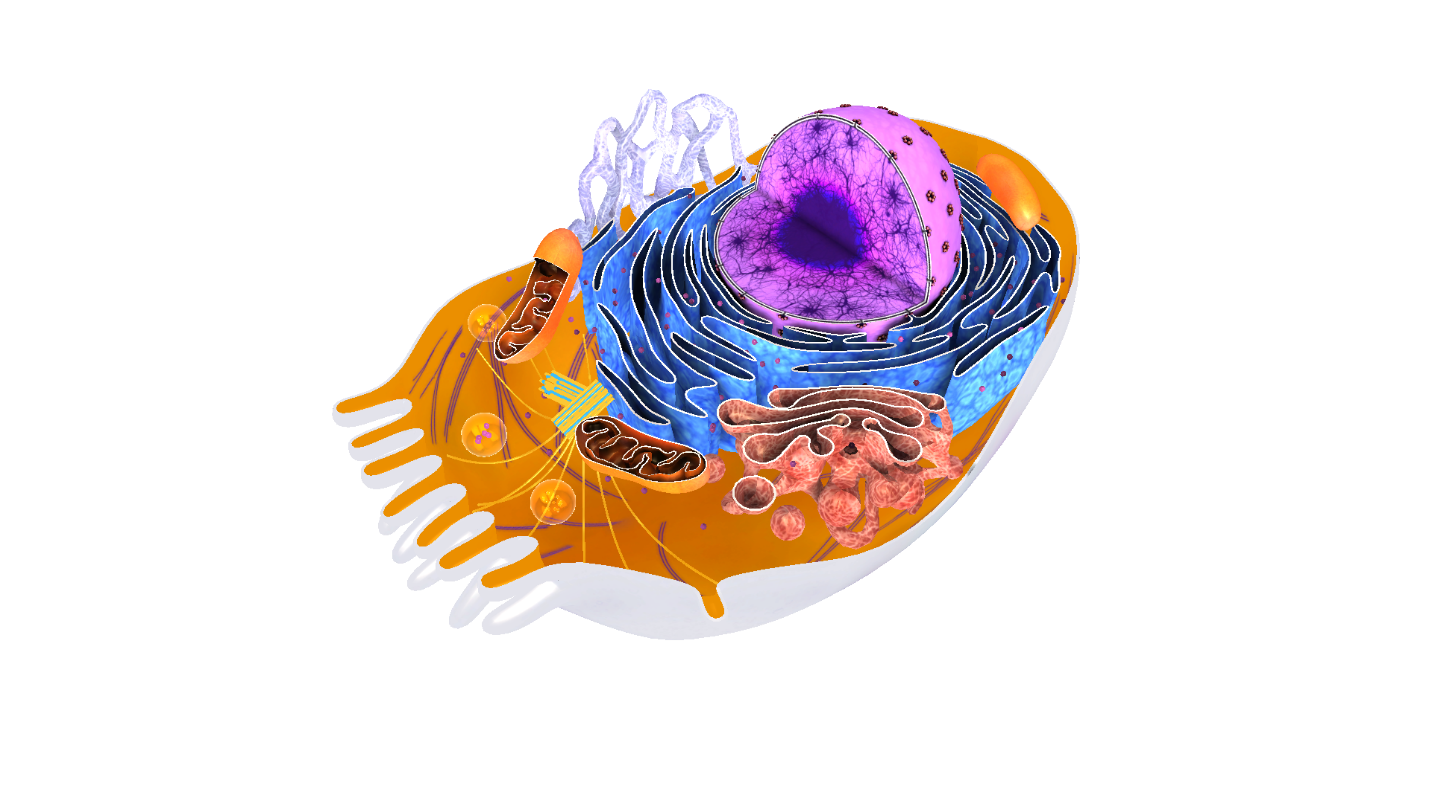 Otevřete 3D model
Otevřete 3D model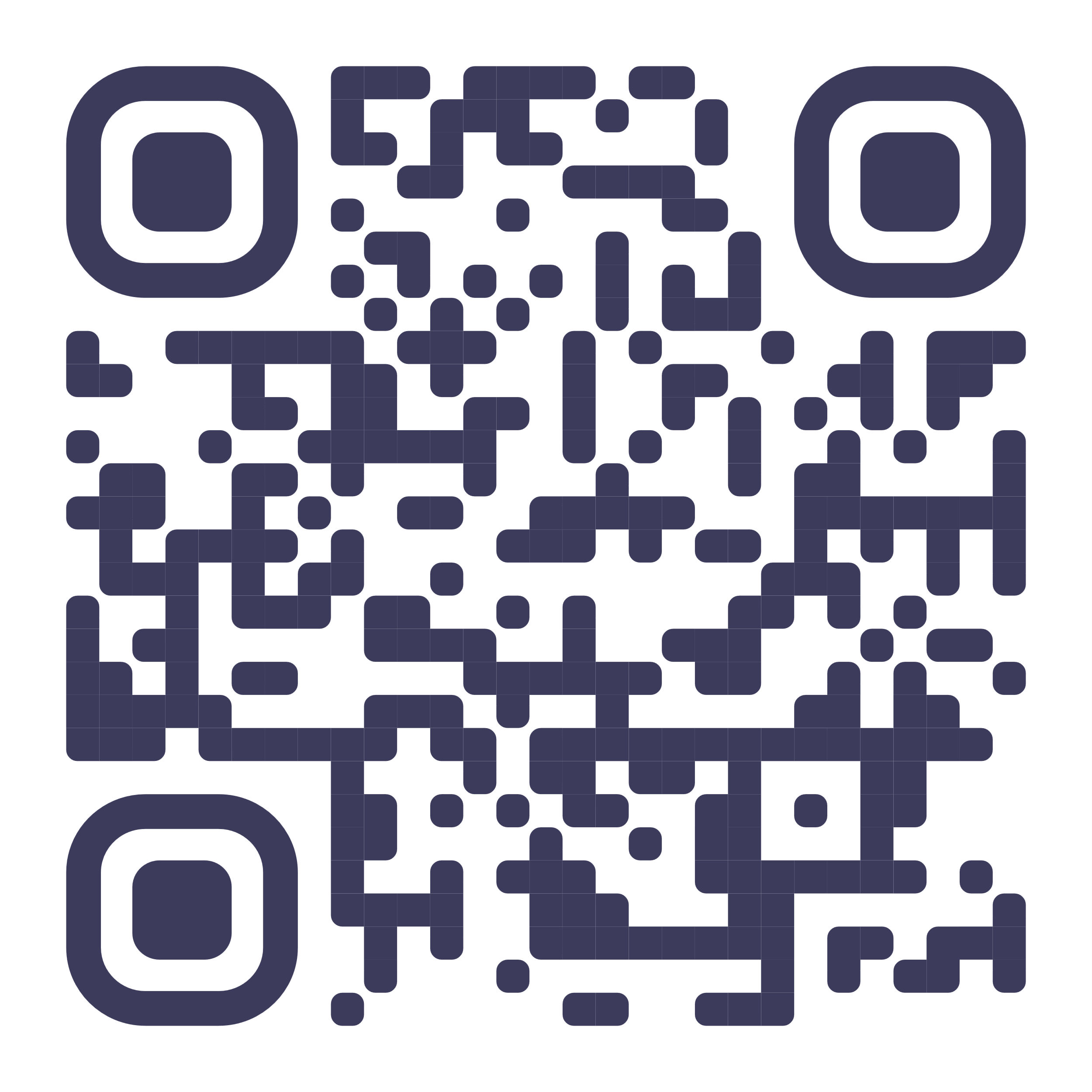 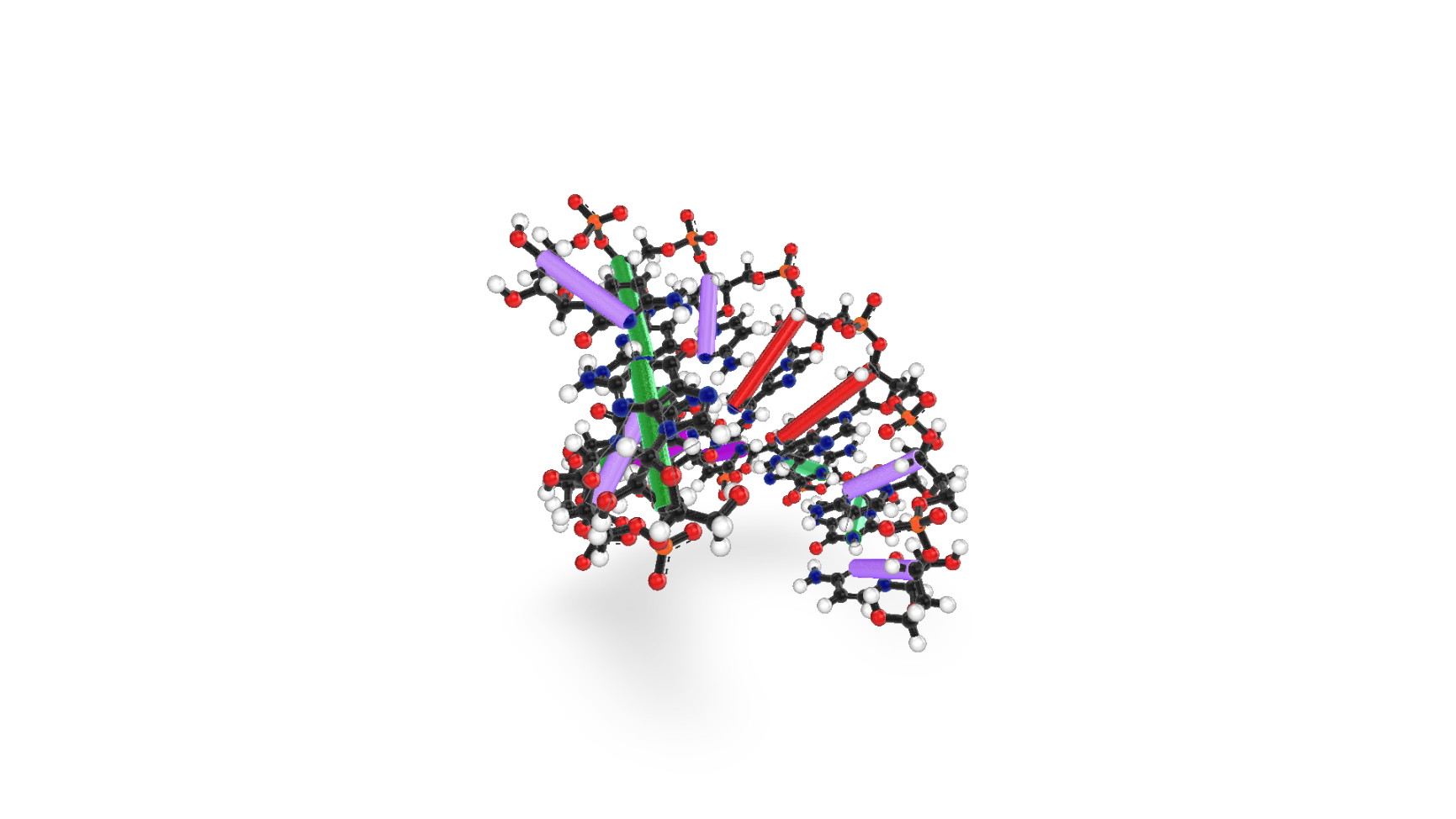 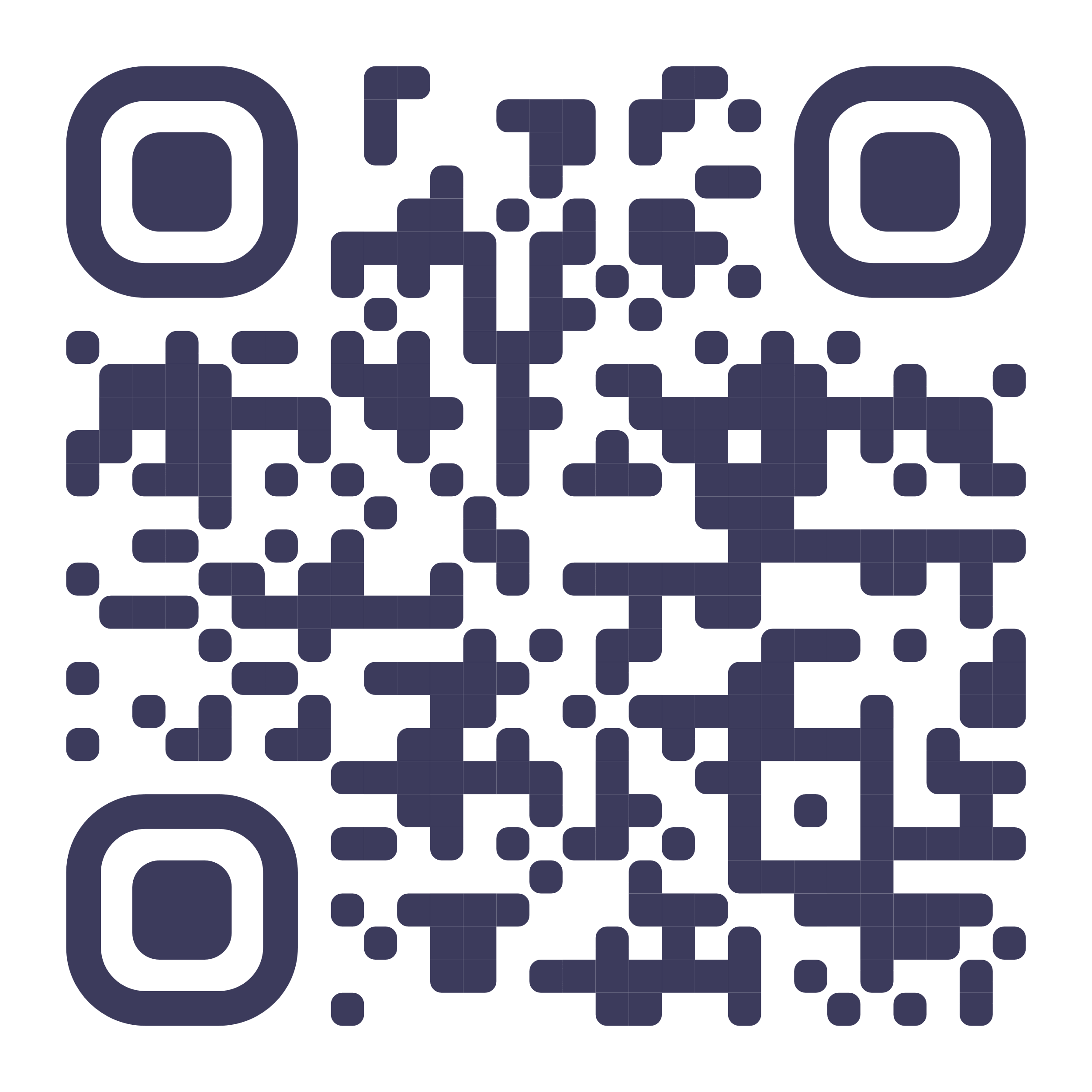 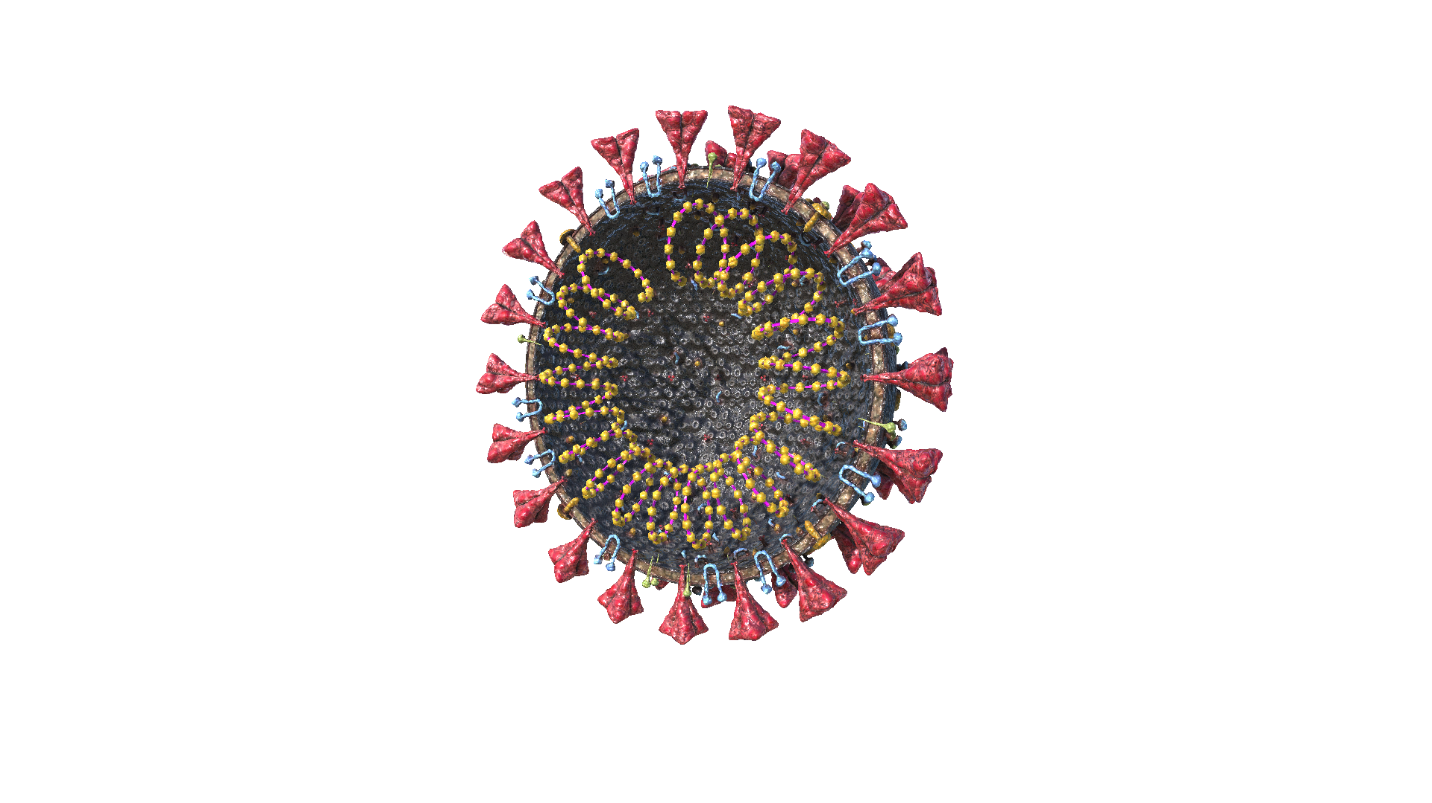 Otevřete 3D modelNásleduje popis replikace a životního cyklu virů, včetně ilustračního videa o SARS-CoV-2. 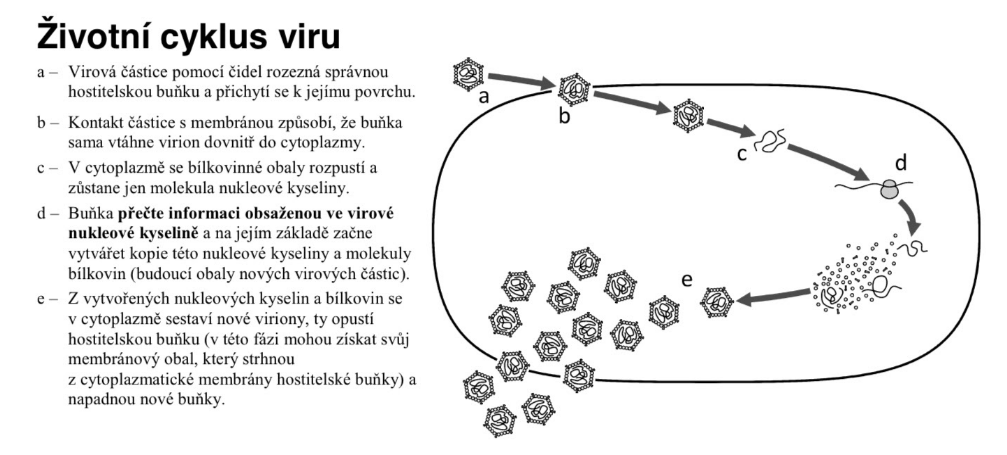 Aktivita na závěrStudenti na internetu vyhledají různé dostupné zprávy o koronaviru, které se šíří po internetu, pokusí se identifikovat dezinformace a falešné poplašné zprávy (tzv. fake news) na základě dohledání oficiálních informací z věrohodných zdrojů. Výsledky jejich hledání prodiskutujte v rámci třídy. Inspirace zde: https://www.europarl.europa.eu/news/cs/headlines/society/20200326STO75917/dezinformace-jak-poznat-myty-o-koronaviru